2014.5.8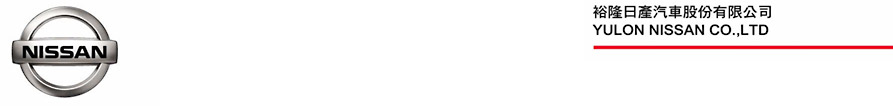 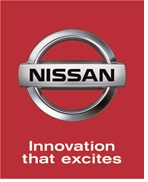 慶賀NISSAN NEW MARCH榮獲2014年度環保車肯定本月入主即享高額分期 延長保固雙重優惠行政院環保署日前公布2014年度環保車車款，NISSAN NEW MARCH以「低汙染、低油耗、低噪音」的優質節能表現，獲選為2014年度環保車，裕隆日產汽車為歡慶NISSAN NEW MARCH獲此殊榮，並感謝消費者的熱情支持，持續提供首年「日付一顆馬卡龍」高額分期專案(註1)，並加碼推出6大系統8年無限里程延長保固方案(註2)，本月入主時尚環保小車NISSAN NEW MARCH即可享有高額分期、延長保固雙重優惠，來店試乘更有機會獲得NISSAN獨角仙限量潮T。MARCH車系的多變色彩一直以來都是車主展現個性化風格的最佳表徵，2014年式NISSAN NEW MARCH新增耀眼寶石藍車色，加上原有櫻桃紅、自在白、暖陽橘等亮麗車色，就像一顆顆亮眼可口的法國頂級甜品馬卡龍，限量80台的豪華版車款更加贈馬卡龍繽紛套件，包含繽紛車色門飾板與座椅縫線，讓NISSAN NEW MARCH與車主一同點綴多彩城市風情。    好看、好開、好省油的2014年式NISSAN NEW MARCH產品力大升級，全車系升級舒適皮椅，豪華版及旗艦版更配備智慧行車安全顯示器(Smart HUD)，包含車速顯示、車門開關顯示、亮度感知器、ECO節能駕駛提示等多種行車提示功能，新增進口車等級的車道偏移警示功能(LDWS)，即時警示車輛行進間不正常偏移，讓駕駛者能即時修正行駛方向，守護每位車主的行車安全。裕隆日產表示，為慶祝NISSAN NEW MARCH榮獲2014年度環保車殊榮，並感謝消費者支持及愛護，除持續提供首年「日付一顆馬卡龍」高額分期專案，更加碼推出6大系統8年無限里程延長保固方案，來店賞車還有機會獲得NISSAN獨角仙限量潮T，裕隆日產誠摯邀請消費者親至NISSAN展示中心，體驗NISSAN NEW MARCH的環保時尚魅力。註1： 此低利分期專案係由經銷公司提供，現金優惠購車總價與分期購車總價係有價差，詳細交易條件請洽各經銷公司，經銷公司並保留最後核准與否權利。營業用車、租賃車及法人公司車不適用本專案。本專案與其他優惠專案僅能擇一使用。註2:  68無限里程延長保固方案之會員車主需配合車主手冊規範至NISSAN服務廠實施定期保養，並每年於NISSAN經銷公司投保本專案配合之指定保險公司之強制險及1,000元以上任意主險，詳細之權利與義務請參閱NISSAN網頁說明。# # #